Итоги работы круглого стола «Построение системы взаимодействия Бизнес – Инжиниринг – Региональный центр инжиниринга – Капитал»27 октября 2015 года Центр инжиниринга Волгоградской области ГАУ ВО «Волгоградский областной бизнес - инкубатор» провёл круглый стол на тему: «Построение системы взаимодействия Бизнес – Инжиниринг – Региональный центр инжиниринга – Капитал» на базе Волжского гуманитарного института (филиала) ФГАОУ ВПО Волгоградский государственный университет».Цель проведения круглого стола – повышение предпринимательской активности в регионе, развитие инфраструктуры поддержки малого и среднего предпринимательства.Обсуждались вопросы, касающиеся различных форм поддержки, защиты и развития субъектов малого и среднего предпринимательства Волгоградской области; перспектив развития инжиниринговых компаний; создания благоприятных условий для функционирования субъектов МСП Волгоградской области, обеспечения доступа субъектов МСП к финансовым ресурсам; формирования комплексной системы взаимодействия Центра инжиниринга и субъектов малого и среднего предпринимательства.	В работе круглого стола приняли участие представители малого и среднего предпринимательства – потребителей услуг Центра инжиниринга, инжиниринговые компании, представители Комитета экономики, представители общественных организаций предпринимателей, представители молодёжного предпринимательства, объекты инфраструктуры поддержки субъектов МСП, органы государственной власти Волгоградской области и органы местного самоуправления.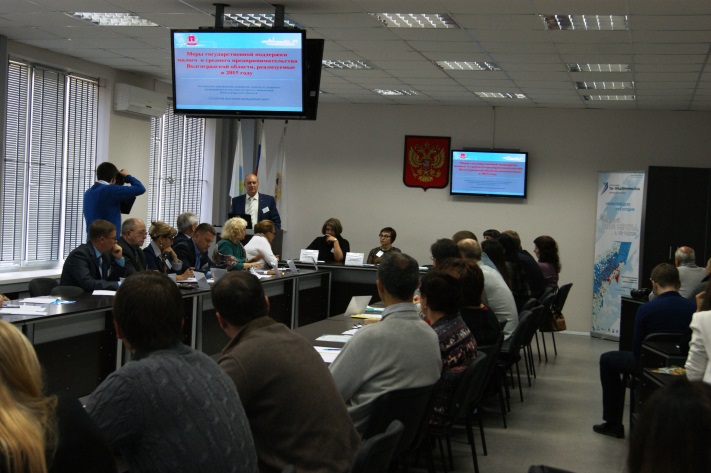 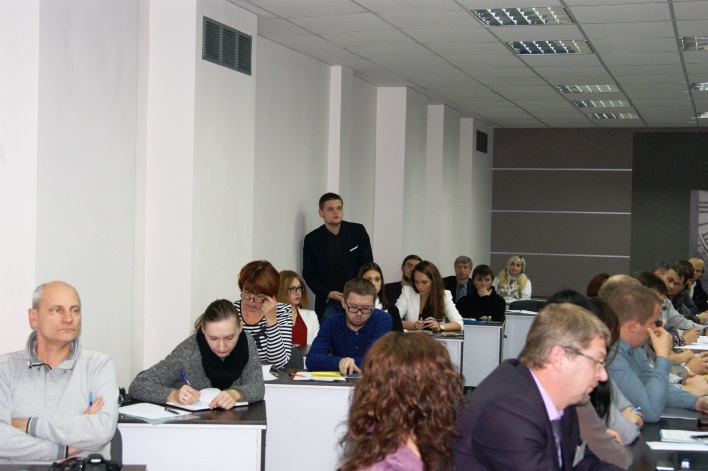 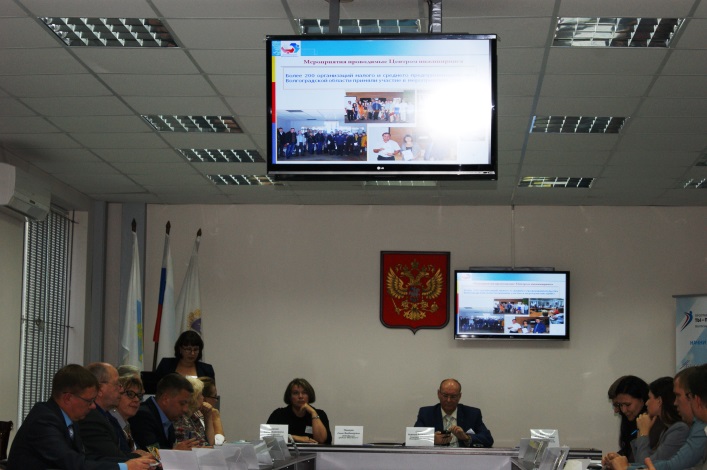 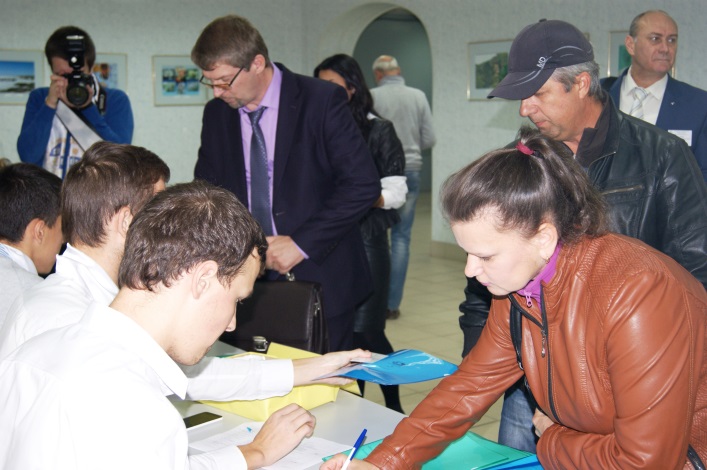 